Bezirkselternausschuss Charlottenburg-Wilmersdorf von Berlin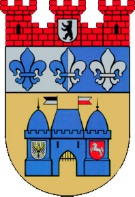 	Geschäftsstelle: Otto-Suhr-Allee 100 in 10585 Berlin, 	http://bea-charlottenburg-wilmersdorf.deLinksammlung für Elternvertretungen und SchulgremienBezirkselternausschuss Charlottenburg-Wilmersdorfhttp://www.bea-charlottenburg-wilmersdorf.de/Elternvideos (können zusammen oder einzeln abgespielt werden) http://www.berliner-elternvideos.de/ Elternfortbildner (kommen zu Ihnen an die Schule) http://www.berliner-elternvideos.de/elternfortbildner/ Leitfaden für Elternvertreter und für Schülervertreterhttp://www.berlin.de/sen/bildung/schulorganisation/mitwirkung/index.htmlLandeselternausschuss Berlin http://www.leaberlin.de Schulgremien in Charlottenburg-Wilmersdorf auf der Seite des Bezirksamts (Bezirkselternausschuss, Bezirksschülerausschuss, Bezirksausschuss des pädagogischen Personals und Bezirks-schulbeirat) https://www.berlin.de/ba-charlottenburg-wilmersdorf/verwaltung/aemter/schule-und-sport/schulamt/schulische-gremien/Informationen zur Berliner Schulbauoffensive https://www.berlin.de/schulbau/ Arbeitskreis Neue Erziehung e. V. (Schulbriefe, Leitfäden und Broschüren als Informationen und Rat für Berliner Grundschuleltern) http://www.schuleltern.berlin/ Landesinstitut für Schule und Medien Berlin-Brandenburg (Allgemeine Informationen für Brandenburger und Berliner Eltern, Schülerinnen und Schüler) https://bildungsserver.berlin-brandenburg.de/mitwirkung-berlin